Working Group on SpectrumQUESTIONNAIRE ON WORK ITEMEVALUATION OF SPECTRUM UTILISATION IN SATRC MEMBER COUNTRIESPart: 1Question 1:Do you have any policies/regulatory measures about spectrum utilization in your country? (Please mention summary information or attach document)Question 2:Is there any regulatory initiatives to carry out the evaluation of spectrum utilization in your country? If yes, which radio service(s):Question 3:How is the utilization of spectrum per radio service (s) mentioned in answer Q.1 evaluated? (Please write a summary of activities and your experience).Question 4:Do you have any mechanism/method to get relative information for the evaluation?Question 5:Do you have any border (high and low limit) in the evaluation of spectrum utilization? (Please mention detail)Question 6:Does the result of the evaluation affect spectrum manager decisions in your country? (Please mention information and procedure)Part: 2Question 1:Is spectrum Audit conducted in your country?Question 2:If your answer to Question number 1 is yes, thenwhether audit of spectrum, held by telecom / broadcasting service providers (terrestrial /satellite) and all other entities, including public utilities, such as emergency services, national defense, railways is conducted in your country?On what parameters, is the spectrum audit conducted?The work of Spectrum audit is done by the regulator/ licensor or is assigned to some other agency. Please provide relevant documents and details.Question 3:If your answer to Question number 1 is 'No', what are the methods used to assess the effective spectrum utilization in your country?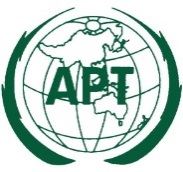 ASIA-PACIFIC TELECOMMUNITYDocument No:The Meeting of the SATRC Working Group on SpectrumSAPVIII-SPEC1/ OUT-0221 – 23 June 2022, New Delhi, India28 June 2022